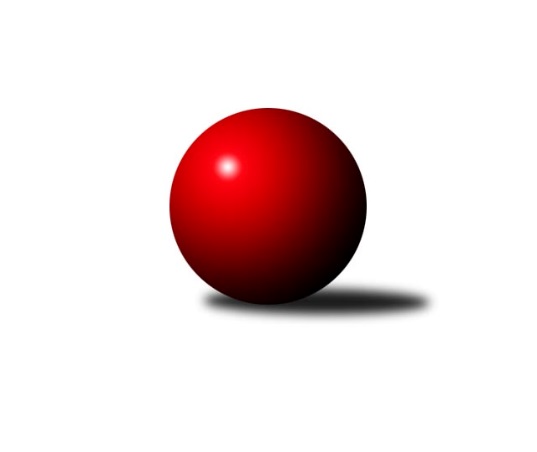 Č.2Ročník 2014/2015	15.6.2024 Meziokresní přebor - Nový Jičín, Přerov, Vsetín 2014/2015Statistika 2. kolaTabulka družstev:		družstvo	záp	výh	rem	proh	skore	sety	průměr	body	plné	dorážka	chyby	1.	Spartak Přerov ˝C˝	2	2	0	0	11.0 : 1.0 	(11.0 : 5.0)	1631	4	1158	474	23.5	2.	TJ Odry ˝B˝	2	2	0	0	10.0 : 2.0 	(13.0 : 3.0)	1561	4	1096	465	38	3.	Kelč˝B˝	2	1	0	1	6.0 : 6.0 	(8.0 : 8.0)	1594	2	1144	450	32	4.	TJ Frenštát p.R. ˝B˝	2	1	0	1	6.0 : 6.0 	(6.0 : 10.0)	1428	2	1032	397	47	5.	TJ Spartak Bílovec˝B˝	2	0	0	2	2.0 : 10.0 	(7.0 : 9.0)	1516	0	1073	443	38	6.	TJ Nový Jičín˝B˝	2	0	0	2	1.0 : 11.0 	(3.0 : 13.0)	1450	0	1046	404	52Tabulka doma:		družstvo	záp	výh	rem	proh	skore	sety	průměr	body	maximum	minimum	1.	TJ Odry ˝B˝	2	2	0	0	10.0 : 2.0 	(13.0 : 3.0)	1561	4	1579	1543	2.	Kelč˝B˝	1	1	0	0	5.0 : 1.0 	(6.0 : 2.0)	1660	2	1660	1660	3.	TJ Frenštát p.R. ˝B˝	1	1	0	0	5.0 : 1.0 	(5.0 : 3.0)	1471	2	1471	1471	4.	Spartak Přerov ˝C˝	1	1	0	0	5.0 : 1.0 	(4.0 : 4.0)	1668	2	1668	1668	5.	TJ Spartak Bílovec˝B˝	0	0	0	0	0.0 : 0.0 	(0.0 : 0.0)	0	0	0	0	6.	TJ Nový Jičín˝B˝	1	0	0	1	0.0 : 6.0 	(1.0 : 7.0)	1411	0	1411	1411Tabulka venku:		družstvo	záp	výh	rem	proh	skore	sety	průměr	body	maximum	minimum	1.	Spartak Přerov ˝C˝	1	1	0	0	6.0 : 0.0 	(7.0 : 1.0)	1594	2	1594	1594	2.	TJ Odry ˝B˝	0	0	0	0	0.0 : 0.0 	(0.0 : 0.0)	0	0	0	0	3.	Kelč˝B˝	1	0	0	1	1.0 : 5.0 	(2.0 : 6.0)	1527	0	1527	1527	4.	TJ Nový Jičín˝B˝	1	0	0	1	1.0 : 5.0 	(2.0 : 6.0)	1488	0	1488	1488	5.	TJ Frenštát p.R. ˝B˝	1	0	0	1	1.0 : 5.0 	(1.0 : 7.0)	1385	0	1385	1385	6.	TJ Spartak Bílovec˝B˝	2	0	0	2	2.0 : 10.0 	(7.0 : 9.0)	1516	0	1596	1435Tabulka podzimní části:		družstvo	záp	výh	rem	proh	skore	sety	průměr	body	doma	venku	1.	Spartak Přerov ˝C˝	2	2	0	0	11.0 : 1.0 	(11.0 : 5.0)	1631	4 	1 	0 	0 	1 	0 	0	2.	TJ Odry ˝B˝	2	2	0	0	10.0 : 2.0 	(13.0 : 3.0)	1561	4 	2 	0 	0 	0 	0 	0	3.	Kelč˝B˝	2	1	0	1	6.0 : 6.0 	(8.0 : 8.0)	1594	2 	1 	0 	0 	0 	0 	1	4.	TJ Frenštát p.R. ˝B˝	2	1	0	1	6.0 : 6.0 	(6.0 : 10.0)	1428	2 	1 	0 	0 	0 	0 	1	5.	TJ Spartak Bílovec˝B˝	2	0	0	2	2.0 : 10.0 	(7.0 : 9.0)	1516	0 	0 	0 	0 	0 	0 	2	6.	TJ Nový Jičín˝B˝	2	0	0	2	1.0 : 11.0 	(3.0 : 13.0)	1450	0 	0 	0 	1 	0 	0 	1Tabulka jarní části:		družstvo	záp	výh	rem	proh	skore	sety	průměr	body	doma	venku	1.	TJ Nový Jičín˝B˝	0	0	0	0	0.0 : 0.0 	(0.0 : 0.0)	0	0 	0 	0 	0 	0 	0 	0 	2.	Kelč˝B˝	0	0	0	0	0.0 : 0.0 	(0.0 : 0.0)	0	0 	0 	0 	0 	0 	0 	0 	3.	TJ Spartak Bílovec˝B˝	0	0	0	0	0.0 : 0.0 	(0.0 : 0.0)	0	0 	0 	0 	0 	0 	0 	0 	4.	TJ Frenštát p.R. ˝B˝	0	0	0	0	0.0 : 0.0 	(0.0 : 0.0)	0	0 	0 	0 	0 	0 	0 	0 	5.	TJ Odry ˝B˝	0	0	0	0	0.0 : 0.0 	(0.0 : 0.0)	0	0 	0 	0 	0 	0 	0 	0 	6.	Spartak Přerov ˝C˝	0	0	0	0	0.0 : 0.0 	(0.0 : 0.0)	0	0 	0 	0 	0 	0 	0 	0 Zisk bodů pro družstvo:		jméno hráče	družstvo	body	zápasy	v %	dílčí body	sety	v %	1.	Daniel Malina 	TJ Odry ˝B˝ 	2	/	2	(100%)	4	/	4	(100%)	2.	Marie Pavelková 	Kelč˝B˝ 	2	/	2	(100%)	3	/	4	(75%)	3.	Miroslav Makový 	TJ Frenštát p.R. ˝B˝ 	2	/	2	(100%)	3	/	4	(75%)	4.	Michal Symerský 	Spartak Přerov ˝C˝ 	2	/	2	(100%)	3	/	4	(75%)	5.	Jiří Brož 	TJ Odry ˝B˝ 	1	/	1	(100%)	2	/	2	(100%)	6.	Rostislav Petřík 	Spartak Přerov ˝C˝ 	1	/	1	(100%)	2	/	2	(100%)	7.	Lucie Kučáková 	TJ Odry ˝B˝ 	1	/	1	(100%)	2	/	2	(100%)	8.	Václav Pumprla 	Spartak Přerov ˝C˝ 	1	/	1	(100%)	2	/	2	(100%)	9.	Libor Daňa 	Spartak Přerov ˝C˝ 	1	/	1	(100%)	2	/	2	(100%)	10.	Jiří Kohoutek 	Spartak Přerov ˝C˝ 	1	/	1	(100%)	1	/	2	(50%)	11.	Iveta Babincová 	TJ Odry ˝B˝ 	1	/	1	(100%)	1	/	2	(50%)	12.	Jan Lenhart 	Spartak Přerov ˝C˝ 	1	/	1	(100%)	1	/	2	(50%)	13.	Jiří Dvořák 	TJ Spartak Bílovec˝B˝ 	1	/	2	(50%)	3	/	4	(75%)	14.	Ondřej Pitrun 	Kelč˝B˝ 	1	/	2	(50%)	3	/	4	(75%)	15.	Jan Schwarzer  	TJ Nový Jičín˝B˝ 	1	/	2	(50%)	3	/	4	(75%)	16.	Věra Ovšáková 	TJ Odry ˝B˝ 	1	/	2	(50%)	3	/	4	(75%)	17.	Jaroslav Černý 	TJ Spartak Bílovec˝B˝ 	1	/	2	(50%)	2	/	4	(50%)	18.	Tomáš Richtar 	Kelč˝B˝ 	1	/	2	(50%)	2	/	4	(50%)	19.	Tomáš Binek 	TJ Frenštát p.R. ˝B˝ 	1	/	2	(50%)	2	/	4	(50%)	20.	Zdeněk Zouna 	TJ Frenštát p.R. ˝B˝ 	1	/	2	(50%)	1	/	4	(25%)	21.	Ota Beňo 	TJ Spartak Bílovec˝B˝ 	0	/	1	(0%)	1	/	2	(50%)	22.	Pavel Hedvíček 	TJ Frenštát p.R. ˝B˝ 	0	/	1	(0%)	0	/	2	(0%)	23.	Jiří Hradil 	TJ Nový Jičín˝B˝ 	0	/	1	(0%)	0	/	2	(0%)	24.	Emil Rubač 	TJ Spartak Bílovec˝B˝ 	0	/	1	(0%)	0	/	2	(0%)	25.	Eva Birošíková 	TJ Nový Jičín˝B˝ 	0	/	1	(0%)	0	/	2	(0%)	26.	Michal Loučka 	Spartak Přerov ˝C˝ 	0	/	1	(0%)	0	/	2	(0%)	27.	Jiří Plešek 	TJ Nový Jičín˝B˝ 	0	/	1	(0%)	0	/	2	(0%)	28.	Martin Grejcar 	TJ Frenštát p.R. ˝B˝ 	0	/	1	(0%)	0	/	2	(0%)	29.	Šárka Pavlištíková 	TJ Nový Jičín˝B˝ 	0	/	1	(0%)	0	/	2	(0%)	30.	Jana Hájková 	TJ Nový Jičín˝B˝ 	0	/	1	(0%)	0	/	2	(0%)	31.	Tomáš Polášek 	TJ Nový Jičín˝B˝ 	0	/	1	(0%)	0	/	2	(0%)	32.	Miloš Šrot 	TJ Spartak Bílovec˝B˝ 	0	/	2	(0%)	1	/	4	(25%)	33.	Martin Jarábek 	Kelč˝B˝ 	0	/	2	(0%)	0	/	4	(0%)Průměry na kuželnách:		kuželna	průměr	plné	dorážka	chyby	výkon na hráče	1.	TJ Spartak Přerov, 1-6	1632	1162	469	32.5	(408.0)	2.	TJ Kelč, 1-2	1574	1119	454	35.0	(393.5)	3.	TJ Odry, 1-4	1508	1081	427	41.0	(377.1)	4.	TJ Nový Jičín, 1-4	1502	1072	430	41.5	(375.6)	5.	Sokol Frenštát pod Radhoštěm, 1-2	1453	1031	421	39.5	(363.3)Nejlepší výkony na kuželnách:TJ Spartak Přerov, 1-6Spartak Přerov ˝C˝	1668	1. kolo	Jaroslav Černý 	TJ Spartak Bílovec˝B˝	439	1. koloTJ Spartak Bílovec˝B˝	1596	1. kolo	Rostislav Petřík 	Spartak Přerov ˝C˝	418	1. kolo		. kolo	Michal Symerský 	Spartak Přerov ˝C˝	417	1. kolo		. kolo	Michal Loučka 	Spartak Přerov ˝C˝	417	1. kolo		. kolo	Jiří Kohoutek 	Spartak Přerov ˝C˝	416	1. kolo		. kolo	Ota Beňo 	TJ Spartak Bílovec˝B˝	414	1. kolo		. kolo	Jiří Dvořák 	TJ Spartak Bílovec˝B˝	400	1. kolo		. kolo	Miloš Šrot 	TJ Spartak Bílovec˝B˝	343	1. koloTJ Kelč, 1-2Kelč˝B˝	1660	1. kolo	Tomáš Richtar 	Kelč˝B˝	438	1. koloTJ Nový Jičín˝B˝	1488	1. kolo	Ondřej Pitrun 	Kelč˝B˝	425	1. kolo		. kolo	Marie Pavelková 	Kelč˝B˝	423	1. kolo		. kolo	Jan Schwarzer  	TJ Nový Jičín˝B˝	393	1. kolo		. kolo	Jana Hájková 	TJ Nový Jičín˝B˝	380	1. kolo		. kolo	Martin Jarábek 	Kelč˝B˝	374	1. kolo		. kolo	Tomáš Polášek 	TJ Nový Jičín˝B˝	367	1. kolo		. kolo	Jiří Plešek 	TJ Nový Jičín˝B˝	348	1. koloTJ Odry, 1-4TJ Odry ˝B˝	1579	2. kolo	Daniel Malina 	TJ Odry ˝B˝	422	2. koloTJ Odry ˝B˝	1543	1. kolo	Jiří Brož 	TJ Odry ˝B˝	418	1. koloKelč˝B˝	1527	2. kolo	Iveta Babincová 	TJ Odry ˝B˝	404	2. koloTJ Frenštát p.R. ˝B˝	1385	1. kolo	Ondřej Pitrun 	Kelč˝B˝	402	2. kolo		. kolo	Marie Pavelková 	Kelč˝B˝	396	2. kolo		. kolo	Miroslav Makový 	TJ Frenštát p.R. ˝B˝	393	1. kolo		. kolo	Daniel Ševčík st.	TJ Odry ˝B˝	385	2. kolo		. kolo	Věra Ovšáková 	TJ Odry ˝B˝	384	1. kolo		. kolo	Daniel Malina 	TJ Odry ˝B˝	372	1. kolo		. kolo	Lucie Kučáková 	TJ Odry ˝B˝	369	1. koloTJ Nový Jičín, 1-4Spartak Přerov ˝C˝	1594	2. kolo	Michal Symerský 	Spartak Přerov ˝C˝	417	2. koloTJ Nový Jičín˝B˝	1411	2. kolo	Jan Lenhart 	Spartak Přerov ˝C˝	401	2. kolo		. kolo	Libor Daňa 	Spartak Přerov ˝C˝	395	2. kolo		. kolo	Jan Schwarzer  	TJ Nový Jičín˝B˝	383	2. kolo		. kolo	Václav Pumprla 	Spartak Přerov ˝C˝	381	2. kolo		. kolo	Jiří Hradil 	TJ Nový Jičín˝B˝	354	2. kolo		. kolo	Šárka Pavlištíková 	TJ Nový Jičín˝B˝	340	2. kolo		. kolo	Eva Birošíková 	TJ Nový Jičín˝B˝	334	2. koloSokol Frenštát pod Radhoštěm, 1-2TJ Frenštát p.R. ˝B˝	1471	2. kolo	Tomáš Binek 	TJ Frenštát p.R. ˝B˝	413	2. koloTJ Spartak Bílovec˝B˝	1435	2. kolo	Jiří Dvořák 	TJ Spartak Bílovec˝B˝	397	2. kolo		. kolo	Zdeněk Zouna 	TJ Frenštát p.R. ˝B˝	377	2. kolo		. kolo	Miroslav Makový 	TJ Frenštát p.R. ˝B˝	375	2. kolo		. kolo	Miloš Šrot 	TJ Spartak Bílovec˝B˝	356	2. kolo		. kolo	Jaroslav Černý 	TJ Spartak Bílovec˝B˝	348	2. kolo		. kolo	Emil Rubač 	TJ Spartak Bílovec˝B˝	334	2. kolo		. kolo	Pavel Hedvíček 	TJ Frenštát p.R. ˝B˝	306	2. koloČetnost výsledků:	5.0 : 1.0	5x	0.0 : 6.0	1x